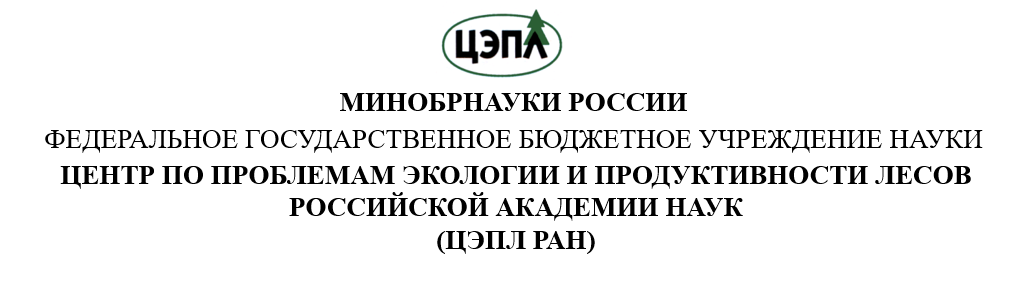 Перечень индивидуальных достижений поступающих, учитываемых при приеме на обучение в аспирантуру ЦЭПЛ РАН, и порядок учета указанных достижений * При предоставлении поступающими документов, подтверждающих результаты индивидуальных достижений, приемная комиссия рассматривает представленные документы и учитывает их в качестве преимущества при равенстве критериев ранжирования списков поступающих.№ п/пПеречень Количество балловПубликации в научных журналах (либо публикации в материалах научных конференций), индексируемых в Web of Science, Scopus5 (в соавторстве – 3)Баллы умножаются на количество публикацийПубликации в научных журналах (либо публикации в материалах научных конференций), индексируемых в РИНЦ4 (в соавторстве – 2)Баллы умножаются на количество публикацийПубликации в научных журналах (либо публикации в материалах научных конференций), входящие в текущий перечень ВАК при Минобрнауки России3 (в соавторстве – 2)Баллы умножаются на количество публикацийПубликации в иных научных журналах и изданиях (либо публикации в материалах научных конференций)2 (в соавторстве – 1)Баллы умножаются на количество публикацийНаличие документа (грамоты, благодарности, сертификата, свидетельства и др.) победителя или призера научных конкурсов, олимпиад и др.2Участие в научной жизни (научных форумах, конференциях, семинарах, круглых столах, олимпиадах, конкурсах и др.), подтвержденное соответствующими документами (сертификатами, грамотами, благодарностями, свидетельствами и др.)1 Рекомендация государственной экзаменационной комиссии1Документ установленного образца с отличием1 